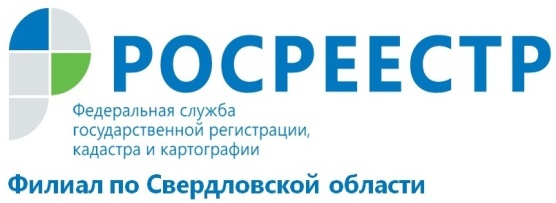 В Свердловской области подвели итоги работы по достижению показателей целевой модели по кадастровому учетуВ Министерстве по управлению государственным имуществом Свердловской области прошло совещание рабочей группы по вопросам достижения показателей целевой модели «Постановка на кадастровый учет земельных участков и объектов недвижимого имущества». В мероприятии приняли участие представители Министерства по управлению государственным имуществом Свердловской области, Управления Росреестра по Свердловской области, филиала Кадастровой палаты, а также представители Министерства строительства и развития инфраструктуры, Департамента информатизации и связи, Межрегиональный союз кадастровых инженеров и Многофункциональный центр предоставления государственных и муниципальных услуг (МФЦ). Внимание участников совещания было обращено на достижение 16 показателей целевой модели «Постановка на кадастровый учет земельных участков и объектов недвижимого имущества». В настоящее время значения достигнуты по 9 показателям. Достигнут показатель, характеризующий уровень использования электронной услуги по постановке на государственный кадастровый учет. Целевое значение на 2017 год составляет 45%. На 1 мая показатель составлял 19%, а на 1 декабря уже 45,56%.Доля государственных услуг по постановке на кадастровый учет, предоставленных через МФЦ с начала года выросла до 86%, целевое значение 85% достигнуто. Для достижения вышеуказанных показателей в 2017 году Кадастровой палатой проведены мероприятия по прекращению приема и выдачи документов в 35  офисах. С 01.12 осуществляется прием заявлений по экстерриториальному принципу только в 4 офисах Кадастровой палаты по Свердловской области.Следует отметить, что за год совместной работы удалось снизить количество приостановок и отказов в осуществлении государственного кадастрового учета в 2 раза. Доля приостановок при осуществлении государственного кадастрового учета снизилась с 31 % за январь до 15 % за ноябрь, отказы уменьшились с 14 % за январь до 7% за ноябрь.Реализация мероприятий «дорожной карты» позволит сократить сроки оказания услуг по государственному кадастровому учёту, время ожидания заявителей в очереди для получения указанных государственных услуг, увеличить долю государственных услуг, оказываемых через интернет или предоставляемых на базе многофункциональных центров. 
Филиал ФГБУ «ФКП Росреестра» по Свердловской области